ПРАВИТЕЛЬСТВО МОСКВЫРАСПОРЯЖЕНИЕот 11 мая 2011 г. N 363-РПО СОЗДАНИИ МОСКОВСКОГО КООРДИНАЦИОННОГО СОВЕТА РЕГИОНАЛЬНЫХЗЕМЛЯЧЕСТВ ПРИ ПРАВИТЕЛЬСТВЕ МОСКВЫВ целях гармонизации межэтнических отношений и обеспечения условий эффективного взаимодействия Правительства Москвы с национально-культурными объединениями, религиозными организациями, общинами и землячествами:1. Создать Московский координационный совет региональных землячеств при Правительстве Москвы.2. Утвердить Положение о Московском координационном совете региональных землячеств при Правительстве Москвы (приложение).3. Контроль за выполнением настоящего распоряжения возложить на заместителя Мэра Москвы в Правительстве Москвы по вопросам региональной безопасности и информационной политики Горбенко А.Н.(в ред. распоряжения Правительства Москвы от 25.04.2023 N 250-РП)Мэр МосквыС.С. СобянинПриложениек распоряжению ПравительстваМосквыот 11 мая 2011 г. N 363-РППОЛОЖЕНИЕО МОСКОВСКОМ КООРДИНАЦИОННОМ СОВЕТЕ РЕГИОНАЛЬНЫХ ЗЕМЛЯЧЕСТВПРИ ПРАВИТЕЛЬСТВЕ МОСКВЫ1. Общие положения1.1. Положение о Московском координационном совете региональных землячеств при Правительстве Москвы (далее - Положение) определяет цели, основные задачи, функции и права, а также порядок работы и структуру Московского координационного совета региональных землячеств при Правительстве Москвы (далее - Совет).1.2. Совет является консультативно-совещательным рабочим органом при Правительстве Москвы, созданным в целях консолидации усилий органов исполнительной власти города Москвы и московских региональных общественных объединений - землячеств (далее - региональные землячества), направленных на укрепление и развитие земляческого движения в городе Москве.1.3. Совет в своей деятельности руководствуется Конституцией Российской Федерации, федеральными законами, иными нормативными правовыми актами Российской Федерации, законами и иными правовыми актами города Москвы, а также настоящим Положением.2. Задачи, функции и права Совета2.1. Основными задачами Совета являются:2.1.1. Укрепление и развитие земляческого движения в городе Москве.2.1.2. Обеспечение эффективного и конструктивного взаимодействия органов исполнительной власти города Москвы с региональными землячествами.2.1.3. Повышение социальной активности и гражданской инициативы членов региональных землячеств.2.1.4. Укрепление взаимовыгодных торгово-экономических, научно-технических и гуманитарно-культурных связей города Москвы с субъектами Российской Федерации, субъектами иностранных федеративных государств, административно-территориальными образованиями иностранных государств.2.1.5. Содействие повышению эффективности деятельности региональных землячеств, активному взаимодействию региональных землячеств между собой.2.1.6. Укрепление межэтнического взаимопонимания в московском городском сообществе.2.1.7. Организация и проведение мероприятий совместно с региональными землячествами.2.1.8. Оказание поддержки региональным землячествам в реализации их уставных целей и задач.2.2. Совет в соответствии с возложенными на него задачами и в пределах предоставленных полномочий выполняет следующие функции:2.2.1. Определяет приоритетные направления работы Совета.2.2.2. Готовит предложения Правительству Москвы о совершенствовании деятельности региональных землячеств.2.2.3. Рассматривает на своих заседаниях вопросы межрегионального сотрудничества и участия региональных землячеств в общественной жизни Москвы и субъектов Российской Федерации, субъектов иностранных федеративных государств, административно-территориальных образований иностранных государств, а также иные вопросы, связанные с деятельностью Совета.2.2.4. Способствует распространению опыта работы региональных землячеств.2.3. Совет в соответствии с возложенными на него задачами имеет право:2.3.1. Взаимодействовать с органами исполнительной власти города Москвы, субъектов Российской Федерации, органами власти иностранных федеративных государств, административно-территориальных образований иностранных государств по вопросам деятельности Совета.2.3.2. Направлять своих представителей для участия в конференциях и семинарах, проводимых органами исполнительной власти города Москвы.2.3.3. Обсуждать на заседаниях Совета проекты правовых актов города Москвы, затрагивающие права и законные интересы региональных землячеств.3. Порядок работы и структура Совета3.1. В состав Совета входят председатель Совета, заместитель председателя Совета, ответственный секретарь Совета, члены Совета. Из числа членов Совета формируется рабочая группа Совета.3.2. Председателем Совета является заместитель Мэра Москвы в Правительстве Москвы по вопросам региональной безопасности и информационной политики.3.3. Заместителем председателя Совета является руководитель Департамента национальной политики и межрегиональных связей города Москвы.3.4. Председатель Совета или по его поручению заместитель председателя Совета:3.4.1. Утверждает регламент работы Совета, повестку заседаний Совета, созывает и ведет заседание Совета, организует его работу.3.4.2. Подписывает протоколы заседаний Совета и иные документы, принятые на заседаниях Совета.3.4.3. Контролирует выполнение решений Совета и информирует Совет о ходе их выполнения.3.4.4. Утверждает состав рабочей группы Совета.3.4.5. Утверждает председателей комиссий Совета, согласовывает состав комиссий Совета, а также координирует их деятельность.3.4.6. Утверждает решения Совета.3.4.7. Координирует деятельность рабочей группы Совета.3.4.8. Назначает ответственного секретаря Совета.3.4.9. Содействует реализации рекомендаций, принятых Советом.3.5. В случае отсутствия председателя Совета его обязанности выполняет заместитель председателя Совета.3.6. При необходимости для проработки отдельных вопросов деятельности Совета создаются рабочие группы и комиссии с участием профильных специалистов, в том числе не являющихся членами региональных землячеств.3.7. Ответственный секретарь Совета совместно с рабочей группой Совета:3.7.1. Осуществляют координацию работы Совета и региональных землячеств.3.7.2. Обеспечивают ведение делопроизводства и документооборота Совета.3.7.3. Организовывают информационно-аналитическое обеспечение деятельности Совета.3.7.4. Оформляют протоколы заседаний Совета и рассылают членам Совета и заинтересованным органам исполнительной власти города Москвы, организациям и иным заинтересованным лицам.3.8. Членами Совета являются делегированные руководителями региональных землячеств представители (по одному представителю от каждого регионального землячества).3.9. Региональные землячества могут вносить предложения о замене своего представителя в составе Совета.3.10. Члены Совета имеют равные права и обязанности.3.11. Решение о включении в Совет делегированных представителей регионального землячества принимается на заседании Совета. В случае делегирования в состав Совета нового представителя постоянно действующий орган регионального землячества направляет председателю Совета соответствующий протокол решения, который на очередном заседании Совета доводится до сведения его членов.3.12. Выход из состава Совета осуществляется на основании обращения постоянно действующего органа регионального землячества с указанием причин принятия такого решения, включая реорганизацию либо ликвидацию регионального землячества в соответствии с законодательством.3.13. Совет может инициировать вопрос выхода регионального землячества из состава Совета в следующих случаях:3.13.1. Реорганизации либо ликвидации регионального землячества в соответствии с законодательством.3.13.2. Отсутствия члена Совета либо уполномоченного им лица на заседаниях Совета в течение одного календарного года без уважительной причины.3.14. Состав рабочей группы Совета избирается из числа членов Совета по представлению председателя Совета.3.15. Все решения Совета принимаются путем открытого голосования простым большинством голосов членов Совета, присутствующих на заседании Совета, и оформляются соответствующими протоколами заседаний Совета. В протоколы заседаний Совета при необходимости вносятся результаты обсуждений и голосований, а также особые мнения членов Совета в случаях принятия конкретных рекомендаций, обращений или возникновения разногласий при обсуждении вопросов. В случае равенства голосов голос председательствующего на заседании Совета является решающим.3.16. Заседания Совета проводятся по мере необходимости, но не реже одного раза в полугодие. Сроки и повестка заседаний Совета определяются председателем Совета с учетом рекомендаций рабочей группы Совета и предложений региональных землячеств. Заседание Совета правомочно, если в нем участвует более половины его членов.3.17. Внеочередное заседание Совета может быть созвано по инициативе председателя Совета или по обращению к председателю Совета более 5 членов Совета из числа представителей региональных землячеств.3.18. В работе Совета могут принимать участие представители государственных органов, организаций и общественных объединений, эксперты, деятели науки и культуры без права голоса.3.19. Материально-техническое обеспечение, организационное и информационное сопровождение деятельности Совета осуществляются Департаментом национальной политики и межрегиональных связей города Москвы.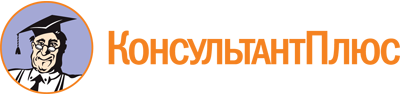 Распоряжение Правительства Москвы от 11.05.2011 N 363-РП
(ред. от 25.04.2023)
"О создании Московского координационного совета региональных землячеств при Правительстве Москвы"
(вместе с "Положением о Московском координационном совете региональных землячеств при Правительстве Москвы")Документ предоставлен КонсультантПлюс

www.consultant.ru

Дата сохранения: 11.06.2023
 Список изменяющих документов(в ред. распоряжения Правительства Москвы от 25.04.2023 N 250-РП)Список изменяющих документов(в ред. распоряжения Правительства Москвы от 25.04.2023 N 250-РП)